	                   Východočeské soutěže                            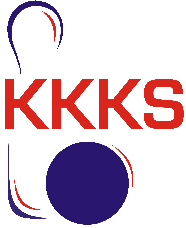 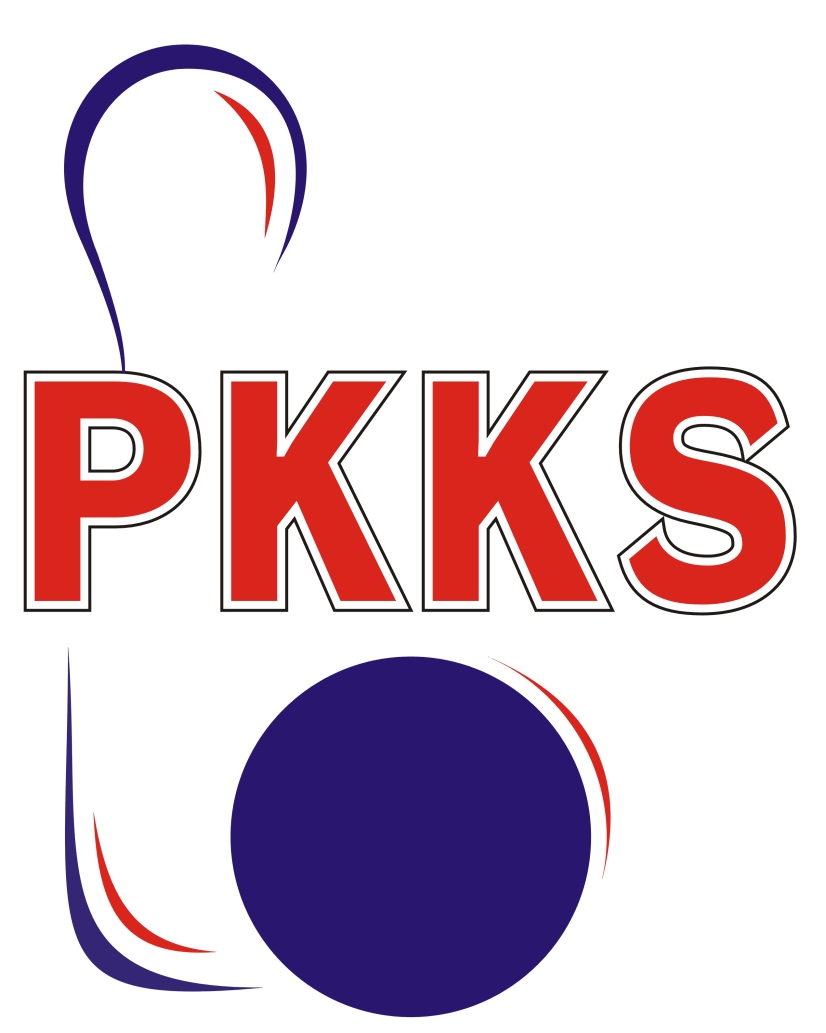                                                                   skupina C                                           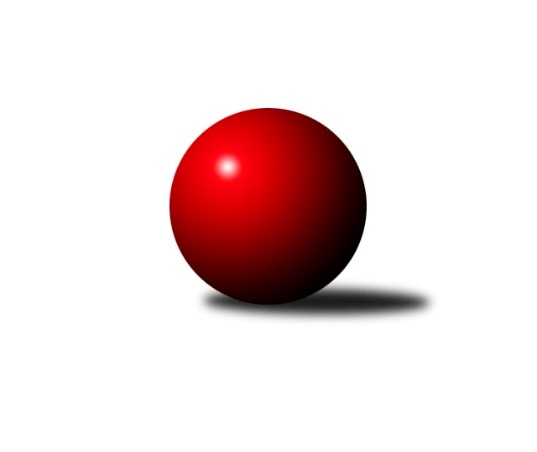 Č.13Ročník 2023/2024	9.2.2024Solnice se vrací do čela tabulky, když poráží Pardubice B a Mýto neuspělo v Třebechovicích. Rybník pokračuje ve svém jarním tažení a veze body z Přelouče. Výsledek z Pardubic je znám již z minulého týdne. Nejlepšího výkonu v tomto kole 1680 dosáhlo družstvo TJ Tesla Pardubice D a Milan Novák 465.Východočeská soutěž skupina C 2023/2024Výsledky 13. kolaSouhrnný přehled výsledků:TJ Tesla Pardubice D	- TJ Jiskra Hylváty C	10:2	1680:1619		25.1.SK Solnice B	- TJ Tesla Pardubice B	8:4	1665:1654		7.2.SKK Třebechovice p/O B	- KK Vysoké Mýto C	8:4	1649:1519		8.2.SKK Přelouč B	- SK Rybník B	4:8	1551:1564		9.2.Tabulka družstev:	1.	SK Solnice B	12	8	0	4	94 : 50 	 1592	16	2.	KK Vysoké Mýto C	12	8	0	4	88 : 56 	 1607	16	3.	TJ Tesla Pardubice B	12	7	1	4	81 : 63 	 1590	15	4.	SKK Třebechovice p/O B	11	6	2	3	74 : 58 	 1504	14	5.	KK Svitavy C	11	5	1	5	69 : 63 	 1590	11	6.	TJ Tesla Pardubice D	12	5	1	6	74 : 70 	 1577	11	7.	TJ Jiskra Hylváty C	11	4	0	7	48 : 84 	 1475	8	8.	SKK Přelouč B	12	3	1	8	56 : 88 	 1510	7	9.	SK Rybník B	11	3	0	8	40 : 92 	 1503	6Podrobné výsledky kola:	 TJ Tesla Pardubice D	1680	10:2	1619	TJ Jiskra Hylváty C	Hana Krumlová	 	 206 	 180 		386 	 2:0 	 363 	 	177 	 186		Andrea Komprsová	Jiří Turek	 	 208 	 209 		417 	 0:2 	 429 	 	205 	 224		Jiří Komprs	Marie Drábková	 	 209 	 226 		435 	 2:0 	 417 	 	216 	 201		Pavel Strnad	Ivana Brabcová	 	 219 	 223 		442 	 2:0 	 410 	 	212 	 198		Imamaddin Babayevrozhodčí: Marie DrábkováNejlepší výkon utkání: 442 - Ivana Brabcová	 SK Solnice B	1665	8:4	1654	TJ Tesla Pardubice B	Tobiáš Kozel	 	 202 	 198 		400 	 0:2 	 421 	 	214 	 207		Miloslav Vaněk	Václav Balous	 	 200 	 175 		375 	 0:2 	 465 	 	243 	 222		Milan Novák	Pavel Dymák	 	 226 	 221 		447 	 2:0 	 379 	 	196 	 183		Monika Nováková	Daniel Luščák	 	 212 	 231 		443 	 2:0 	 389 	 	184 	 205		Lukáš Hubáčekrozhodčí: Vladimír SonnevendNejlepší výkon utkání: 465 - Milan Novák	 SKK Třebechovice p/O B	1649	8:4	1519	KK Vysoké Mýto C	Lenka Peterová	 	 196 	 189 		385 	 0:2 	 390 	 	204 	 186		Jaroslav Polanský	Michaela Zelená	 	 199 	 185 		384 	 0:2 	 422 	 	217 	 205		Tomáš Brzlínek	Oldřich Motyčka	 	 224 	 233 		457 	 2:0 	 333 	 	149 	 184		Pavel Doležal	Zdeněk Zahálka	 	 208 	 215 		423 	 2:0 	 374 	 	179 	 195		Josef Ledajaksrozhodčí: Zdeněk ZahálkaNejlepší výkon utkání: 457 - Oldřich Motyčka	 SKK Přelouč B	1551	4:8	1564	SK Rybník B	Karel Janovský	 	 198 	 206 		404 	 2:0 	 361 	 	168 	 193		Jiří Šafář	Stanislav Škopek *1	 	 163 	 169 		332 	 0:2 	 353 	 	176 	 177		Milan Pustaj	Josef Suchomel	 	 199 	 213 		412 	 2:0 	 398 	 	181 	 217		Zdeněk Číž	Jaroslav Havlas	 	 185 	 218 		403 	 0:2 	 452 	 	240 	 212		Jan Suchýrozhodčí: David Sukdolák
střídání: *1 od 51. hodu Vendelín ŠkutaNejlepší výkon utkání: 452 - Jan SuchýPořadí jednotlivců:	jméno hráče	družstvo	celkem	plné	dorážka	chyby	poměr kuž.	Maximum	1.	Tomáš Brzlínek 	KK Vysoké Mýto C	454.91	304.6	150.3	1.9	7/7	(497)	2.	Oldřich Motyčka 	SKK Třebechovice p/O B	426.13	298.6	127.5	6.5	6/6	(466)	3.	Jiří Komprs 	TJ Jiskra Hylváty C	418.15	283.8	134.4	6.3	6/6	(466)	4.	Pavel Dymák 	SK Solnice B	417.64	296.3	121.3	7.1	5/6	(447)	5.	Marie Drábková 	TJ Tesla Pardubice D	409.46	287.6	121.9	7.7	5/6	(452)	6.	Iva Jetmarová 	KK Svitavy C	408.25	292.8	115.4	10.6	4/5	(439)	7.	Zdeněk Číž 	SK Rybník B	407.20	283.8	123.4	8.3	5/6	(438)	8.	Milan Novák 	TJ Tesla Pardubice B	406.94	280.6	126.3	7.6	6/6	(465)	9.	Martina Nováková 	TJ Tesla Pardubice B	406.31	287.1	119.2	8.9	4/6	(435)	10.	Miloslav Vaněk 	TJ Tesla Pardubice B	402.45	284.1	118.4	9.4	4/6	(440)	11.	Ladislav Češka 	KK Svitavy C	401.70	283.9	117.8	9.3	4/5	(483)	12.	Jaroslav Havlas 	SKK Přelouč B	401.14	288.1	113.1	10.9	7/7	(424)	13.	Jiří Turek 	TJ Tesla Pardubice D	397.85	283.0	114.9	10.9	4/6	(446)	14.	Lukáš Hubáček 	TJ Tesla Pardubice B	397.25	274.6	122.7	6.8	4/6	(435)	15.	Tobiáš Kozel 	SK Solnice B	396.25	276.8	119.5	7.8	4/6	(414)	16.	Ivana Brabcová 	TJ Tesla Pardubice D	395.86	272.4	123.5	7.8	6/6	(442)	17.	Jaroslav Polanský 	KK Vysoké Mýto C	395.61	277.7	117.9	9.2	6/7	(432)	18.	Václav Balous 	SK Solnice B	395.60	274.2	121.5	11.0	5/6	(445)	19.	Ondřej Pecza 	KK Vysoké Mýto C	395.40	280.2	115.2	11.1	5/7	(434)	20.	Petr Leinweber 	KK Svitavy C	394.67	277.5	117.1	6.5	5/5	(436)	21.	Lubomír Bačovský 	KK Svitavy C	394.06	272.6	121.4	10.0	4/5	(425)	22.	Jiří Brabec 	TJ Tesla Pardubice D	392.93	273.9	119.1	11.1	6/6	(434)	23.	Josef Suchomel 	SKK Přelouč B	391.71	276.7	115.0	10.6	7/7	(447)	24.	Jiří Rus 	KK Svitavy C	390.75	273.6	117.2	9.0	4/5	(423)	25.	Vít Jireš 	SK Solnice B	389.40	278.0	111.4	10.8	5/6	(433)	26.	Pavel Strnad 	TJ Jiskra Hylváty C	388.53	275.6	112.9	10.7	6/6	(443)	27.	Zdeněk Zahálka 	SKK Třebechovice p/O B	388.00	276.4	111.6	11.1	6/6	(465)	28.	Jan Suchý 	SK Rybník B	381.55	274.5	107.1	10.3	5/6	(452)	29.	Jan Herrman 	SK Rybník B	377.33	275.7	101.6	11.2	5/6	(414)	30.	Hana Krumlová 	TJ Tesla Pardubice D	374.60	269.6	105.0	14.1	4/6	(413)	31.	Jiří Šafář 	SK Rybník B	367.55	263.8	103.8	12.3	5/6	(428)	32.	Stanislav Škopek 	SKK Přelouč B	365.33	264.2	101.2	14.7	6/7	(395)	33.	Patricie Hubáčková 	TJ Tesla Pardubice B	361.00	262.1	98.9	13.1	4/6	(388)	34.	Milan Pustaj 	SK Rybník B	360.75	264.3	96.5	13.3	6/6	(391)	35.	Imamaddin Babayev 	TJ Jiskra Hylváty C	358.00	258.9	99.1	12.9	5/6	(413)	36.	Luděk Vohralík 	SKK Třebechovice p/O B	353.88	262.1	91.8	16.5	4/6	(371)	37.	Andrea Komprsová 	TJ Jiskra Hylváty C	334.60	243.9	90.7	14.1	5/6	(363)		Jiří Zvejška 	KK Vysoké Mýto C	437.33	301.0	136.3	5.7	1/7	(439)		Luboš Háva 	KK Svitavy C	428.00	286.0	142.0	8.0	1/5	(428)		Petr Kosejk 	SK Solnice B	424.67	291.3	133.3	8.7	3/6	(461)		Jana Bulisová 	TJ Tesla Pardubice B	418.10	297.3	120.8	10.6	2/6	(442)		Daniel Luščák 	SK Solnice B	417.33	292.8	124.5	6.8	3/6	(475)		Michaela Zelená 	SKK Třebechovice p/O B	411.87	275.1	136.7	8.5	3/6	(441)		Tomáš Přibilík 	KK Svitavy C	407.00	278.0	129.0	11.0	1/5	(407)		Monika Nováková 	TJ Tesla Pardubice B	405.00	292.0	113.0	11.3	3/6	(418)		Karel Janovský 	SKK Přelouč B	403.40	289.0	114.4	11.4	1/7	(430)		Ivana Plchová 	KK Svitavy C	397.50	275.5	122.0	9.5	2/5	(422)		Josef Ledajaks 	KK Vysoké Mýto C	386.00	269.5	116.5	7.8	4/7	(407)		Lenka Peterová 	SKK Třebechovice p/O B	382.56	283.9	98.7	12.7	3/6	(403)		Dušan Kasa 	SKK Přelouč B	378.67	279.0	99.7	12.0	3/7	(408)		Michal Jasanský 	KK Vysoké Mýto C	373.50	278.4	95.1	13.4	4/7	(394)		Petr Březina 	SKK Třebechovice p/O B	373.17	270.3	102.9	13.6	3/6	(414)		Filip Kouřim 	SK Solnice B	371.00	258.0	113.0	8.0	1/6	(384)		Pavel Doležal 	KK Vysoké Mýto C	368.79	263.3	105.5	10.8	4/7	(434)		Jakub Miláček 	SKK Přelouč B	362.00	275.0	87.0	13.5	2/7	(376)		Karel Gulyás 	SK Rybník B	355.00	251.0	104.0	9.0	1/6	(355)		Pavel Renza 	SK Rybník B	351.00	248.5	102.5	15.0	2/6	(399)		Patrik Šindler 	SK Solnice B	339.00	249.0	90.0	15.0	1/6	(339)		Vendelín Škuta 	SKK Přelouč B	333.25	250.3	82.9	19.4	4/7	(371)		Daniel Ryšavý 	SK Solnice B	317.00	256.0	61.0	26.0	1/6	(317)		Tereza Vacková 	TJ Jiskra Hylváty C	285.50	215.0	70.5	27.5	2/6	(297)Sportovně technické informace:Program dalšího kola:14. kolo15.2.2024	čt	17:00	KK Vysoké Mýto C - KK Svitavy C	15.2.2024	čt	17:00	TJ Jiskra Hylváty C - SK Solnice B	15.2.2024	čt	17:00	SK Rybník B - TJ Tesla Pardubice D	16.2.2024	pá	17:00	TJ Tesla Pardubice B - SKK Třebechovice p/O B				volný los -- SKK Přelouč BZpracoval: J.Egrt – mail: jaregrt@gmail.com  mobil: 606 245 554	Nejlepší šestka kola - absolutněNejlepší šestka kola - absolutněNejlepší šestka kola - absolutněNejlepší šestka kola - absolutněNejlepší šestka kola - dle průměru kuželenNejlepší šestka kola - dle průměru kuželenNejlepší šestka kola - dle průměru kuželenNejlepší šestka kola - dle průměru kuželenNejlepší šestka kola - dle průměru kuželenPočetJménoNázev týmuVýkonPočetJménoNázev týmuPrůměr (%)Výkon2xMilan NovákPardubice B4651xJan SuchýRybník B115.84526xOldřich MotyčkaTřebechovice B4576xOldřich MotyčkaTřebechovice B114.864571xJan SuchýRybník B4522xMilan NovákPardubice B114.834653xPavel DymákSolnice B4474xPavel DymákSolnice B110.384475xDaniel LuščákSolnice B4432xIvana BrabcováPardubice D109.434422xIvana BrabcováPardubice D4424xDaniel LuščákSolnice B109.39443